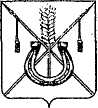 АДМИНИСТРАЦИЯ КОРЕНОВСКОГО ГОРОДСКОГО ПОСЕЛЕНИЯ КОРЕНОВСКОГО РАЙОНАПОСТАНОВЛЕНИЕот 26.12.2013   		                                     			  № 1339г. КореновскОб утверждении Положения о порядке формирования и веденияРеестра муниципальных услуг(функций), предоставляемых(исполняемых) администрацией Кореновского городскогопоселения Кореновского районаВ соответствии с Федеральным законом от 27 июля 2010 года № 210-ФЗ «Об организации предоставления муниципальных услуг», статьей 8 Устава Кореновского городского поселения Кореновского района, Федеральным  законом от 6 октября 2003  года № 131-ФЗ «Об общих  принципах организации   местного самоуправления в Российской Федерации», администрация Кореновского городского поселения Кореновского района постановляет:  1. Утвердить Положение о порядке формирования и ведения Реестра муниципальных услуг (функций), предоставляемых (исполняемых) администрацией Кореновского городского поселения Кореновского района (прилагается).2. Общему отделу администрации Кореновского городского поселения Кореновского района (Воротникова) опубликовать настоящее постановление в средствах массовой информации и разместить его на официальном сайте органов местного самоуправления Кореновского городского поселения Кореновского района в сети Интернет.3. Контроль за выполнением настоящего постановления возложить на заместителя главы Кореновского городского поселения Кореновского района Р.Ф.Громова.4. Постановление вступает в силу после официального опубликования.Исполняющий обязанности главы Кореновского городского поселенияКореновского района                                                                                 Р.Ф.ГромовПОЛОЖЕНИЕ
 о порядке формирования и ведения Реестра  муниципальных  услуг(функций),  предоставляемых (исполняемых)  администрацией Кореновского городского  поселения Кореновского  района 1. Общие положения1.1. Настоящее Положение о порядке формирования и ведения Реестра муниципальных услуг (функций), предоставляемых (исполняемых) администрацией Кореновского городского поселения Кореновского района (далее - Положение), устанавливает последовательность административных действий по формированию и ведению Реестра муниципальных услуг и функций в сфере контрольно-надзорной деятельности администрации Кореновского городского поселения Кореновского района (далее –Реестр).1.2. Реестр муниципальных услуг(функций),  предоставляемых (исполняемых) администрацией Кореновского городского  поселения Кореновского  района (далее - Реестр), является официальным документом, который содержит регулярно обновляемые сведения обо всех муниципальных услугах, в том числе платных, и муниципальных функциях, осуществляемых во взаимодействии с гражданами и организациями, которые, соответственно, предоставляются и выполняются администрацией   Кореновского городского поселения Кореновского района.1.3. Реестр утверждается постановлением главы Кореновского городского поселения Кореновского района.1.4. Основные понятия, используемые в Положении:муниципальная услуга, предоставляемая органом местного самоуправления (далее - муниципальная услуга), - деятельность по реализации функций органа местного самоуправления (далее - орган, предоставляющий муниципальные услуги), которая осуществляется по запросам заявителей в пределах полномочий органа, предоставляющего муниципальные услуги, по решению вопросов местного значения, установленных в соответствии с Федеральным законом от 06 октября 2003 года N 131-ФЗ "Об общих принципах организации местного самоуправления в Российской Федерации" и уставами муниципальных образований;заявитель - физическое или юридическое лицо (за исключением государственных органов и их территориальных органов, органов государственных внебюджетных фондов и их территориальных органов, органов местного самоуправления) либо их уполномоченные представители, обратившиеся в орган, предоставляющий муниципальные услуги, с запросом о предоставлении муниципальной услуги, выраженным в устной, письменной или электронной форме;административный регламент - нормативный правовой акт, устанавливающий порядок предоставления муниципальной услуги и стандарт предоставления муниципальной услуги.1.5. Реестр включает в себя следующую информацию:1.5.1. О  муниципальных  услугах (функциях), предоставляемых (исполняемых) органами  местного  самоуправления Кореновского городского  поселения Кореновского  района;1.5.2. Об  услугах,  которые  являются  необходимыми  и обязательными  для  предоставления  муниципальных  услуг;1.5.3. Об  услугах, оказываемых  муниципальными  учреждениями  и иными  организациями,  в  которых  размещается  муниципальное   задание(заказ),  выполняемое (выполняемый)  за  счет  средств  местного  бюджета. 2. Цели ведения РеестраЦелями ведения Реестра являются:2.1. Обеспечение реализации прав и законных интересов физических и юридических лиц на территории Кореновского городского поселения Кореновского района в части выполнения юридически значимых действий администрацией Кореновского городского поселения Кореновского района в соответствии с Конституцией Российской Федерации, нормативными правовыми актами Российской Федерации, Краснодарского края и администрации Кореновского городского поселения Кореновского района.2.2. Обеспечение доступности и прозрачности сведений о юридически значимых действиях, выполняемых администрацией Кореновского городского поселения Кореновского района.3. Формирование и ведение Реестра3.1. Формирование и ведение Реестра осуществляется администрацией Кореновского городского  поселения Кореновского  района.   3.2. Ведение Реестра осуществляется на бумажном и электронном носителях по единой системе сбора, обработки, учета, регистрации, хранения, обновления информационных ресурсов, предоставления сведений пользователям. В  случае несоответствия записей на бумажном носителе и информации в электронном виде приоритет имеет запись на бумажном носителе.3.3. Муниципальная  услуга(функция)  подлежит  занесению   в Реестр  при  соблюдении  следующих  условий:- нормативное  правовое  закрепление  обязанности  предоставления  муниципальной  услуги (функции);- предоставление(исполнение) муниципальной услуги (функции)  находится  в  компетенции  органов  местного  самоуправления Кореновского городского  поселения Кореновского  района.3.4. Содержащиеся в Реестре сведения являются открытыми и общедоступными и предоставляются администрацией Кореновского городского поселения Кореновского  района по запросу заинтересованного лица или организации в день обращения в виде выписки, в которой указана информация о юридически значимом действии в соответствии с содержанием Реестра, или справки об отсутствии запрашиваемой информации. Плата  за  предоставление  сведений  не  взымается.3.5. Электронная копия Реестра размещается на официальном сайте администрации Кореновского городского поселения Кореновского района в   сети интернет.3.6. Общий  отдел администрации  Кореновского городского  поселения Кореновского  района по мере внесения изменений в Реестр обновляет информацию о составе Реестра.4. Порядок ведения Реестра4.1. Ведение  Реестра  включает  в  себя  следующие  процедуры:- включение  муниципальной  услуги в Реестр;- внесение  изменений  в Реестр;- исключение  муниципальной  услуги из Реестра.4.2. Основанием  для  включения  муниципальной  услуги (функции) в Реестр   являются  нормативные   правовые  акты,  регулирующие вопросы  предоставления(исполнения)  муниципальной  услуги (функции)  на  территории Кореновского городского  поселения Кореновского  района.4.3. Необходимость внесения изменений в Реестр может быть обусловлена изменением перечня муниципальных услуг и(или) функций в сфере контрольно-надзорной деятельности администрации Кореновского городского поселения Кореновского района.Инициаторами внесения изменений в Реестр являются отраслевые (функциональные) органы администрации Кореновского городского поселения Кореновского района. В случае необходимости добавления новых услуги и(или) функции в сфере контрольно-надзорной деятельности в Реестр предложение инициатора должно содержать в себе:- нормативное правовое обоснование добавления услуги и(или) функции в сфере контрольно-надзорной деятельности в Реестр;- пояснительную записку, описывающую основания, условия и сроки выполнения услуги и(или) функции в сфере контрольно-надзорной деятельности.4.4. В случае необходимости исключения услуги и(или) функции в сфере контрольно-надзорной деятельности из Реестра обращение инициатора должно содержать в себе основания, по которым данное юридически значимое действие не может далее находиться в Реестре.5. Содержание Реестра5.1. Наименование  размещаемых  в Реестре  услуг(функций)  должно  соответствовать сводному  перечню первоочередных  государственных  и  муниципальных услуг(функций), утвержденному распоряжением Правительства Российской Федерации от 17 декабря 2009  года № 1993-р с  учетом  требований, изложенных  в  приказах Управления информатизации  и  связи  Краснодарского  края.2. Состав сведений об услугах (функциях) для размещения в Реестре:1) наименование услуги (функции),  предоставляемой (исполняемой)  администрацией Кореновского городского поселения Кореновского  района;2)  наименование   отраслевого (функционального) органа администрации Кореновского городского поселения Кореновского района, ответственного  за предоставление  услуги;3) нормативный правовой акт о принятии административного регламента предоставления муниципальной услуги (дата, номер); 4)  услуги, оказываемые  муниципальными  учреждениями и иными организациями,  в  которых   размещается  муниципальное задание(заказ),  выполняемое (выполняемый)  за  свет  средств  местного  бюджета.6. Ответственность Начальники  отраслевых(функциональных) органов  администрации Кореновского городского поселения Кореновского района и лица, ответственные за подготовку и предоставление сведений о муниципальных услугах (функциях), несут персональную ответственность за полноту и достоверность сведений о муниципальных услугах (функциях), направляемых для размещения в Реестре, а также за соблюдение порядка и сроков их направления для размещения.Начальник юридического отделаадминистрации Кореновского городского  поселенияКореновского  района							      М.В.Омельченко					ПРИЛОЖЕНИЕ УТВЕРЖДЕНпостановлением  администрацииКореновского городского  поселенияКореновского  районаот 26.12.2013   № 1339